Бойко Любовь Владимировна- зав. библиотекой, Костанайский колледж автомобильного транспорта«Семейные ценности»Форма проведения: дискуссияЦЕЛЬ: воспитание отношения к семье как к базовой ценности общества
Задачи:
- вооружить студентов актуальной информацией по проблеме семьи и брака;
- помочь в обретении первичного опыта преодоления противоречий и проблем, неизбежных при построении семейных отношений;
- создать предпосылки для формирования ценностного отношения студентов к семье.
Библиотекарь: Добрый  день,  всем,  кто  не  равнодушен  к  хорошим  дружным   отноше-ниям   в  семье. Сегодня  мы  поговорим  с  вами  о  семье. Из  всех   человеческих   отношений  семья   самое   древнее   и  самое   великое. Главные  законы  семьи - ВЕРНОСТЬ,  ЛЮБОВЬ, ВОСПИТАНИЕ  ДЕТЕЙ,  служат  основами  всякого   человеческого  блага.Студент:       Когда появилось слово “семья”? Когда – то о нём не слыхала земля, Но Еве сказал перед свадьбой Адам:,,Сейчас я тебе семь вопросов задам - Кто деток родит мне, богиня моя? И Ева тихонько ответила: "Я". Кто их воспитает, царица моя?И Ева покорно ответила: "Я". Кто пищу сготовит, о радость моя? И Ева всё так же ответила: "Я". - Кто платье сошьёт, постирает бельё, Меня приласкает, украсит жильё? "Я, я", – тихо молвила Ева – Я, я… Сказала она знаменитых семь “Я”. Вот так на земле появилась семья.(Видео ролик «Семейные ценности»)              Психолог: Вопрос студентамВедущий:   А как Вы понимаете это слово «семья»? Что возникает в вашем воображении, когда вы его произносите?..Семья́ — социальный институт, базовая ячейка общества, характеризующаяся, в частности, следующими признаками:союзом мужчины и женщины;добровольностью вступления в бракчлены семьи связаны общностью быта;вступлением в брачные отношениястремлением к рождению, социализации и воспитанию детейБиблиотекарь: Ведущий:    У каждого человека должен быть: дом, семья, родня, потому что именно здесь мы найдем сочувствие, теплоту, взаимопонимание. Именно самому близкому человеку вы сможете доверить свою тайну, поговорить о самом сокровенном, о том, что вас волнует, посоветоваться с ними. Каждая семья - уникальное объединение людей разного возраста, основанное на кровнородственных отношениях. У каждого из вас есть желание жить в дружной, благополучной семье, основанной на взаимопонимании и доверии детей и взрослых.Слово «семья» понятно всем, как слова «мама», «хлеб», «родина».          Семья… История идет от слова «семя». Маленькое семя, посаженное с любовью, дает свои всходы. И для того, чтобы семя взошло, нужно жить в любви и согласии. И если ты так будешь жить, у тебя  появятся замечательные и нежные плоды – это дети.     Существует такая заповедь – наказ: «Почитай мать и отца своего и будет тебе счастье, и будешь ты долго жить». И если все это исполнилось, значит, семя дало положительные всходы.(Видео о семье День семьи) Психолог: Ведущий:  СтатистикаЗа пять месяцев в Казахстане число браков и разводов увеличилось на 7,8% и 9,7%, сообщил в пятницу на брифинге глава агентства по статистике Алихан Смаилов."Число зарегистрированных органов ЗАГС браков за январь-май 2012 года возросло на 7,8% и составило 55,4 тысяч, общий коэффициент брачности на 1000 населения составил 7,9",- сказал Смаилов.По его информации, число зарегистрированных разводов также увеличилось на 9,7% и составило 19,2 тысяч, общий коэффициент разводимости на 1000 населения составил 2,8.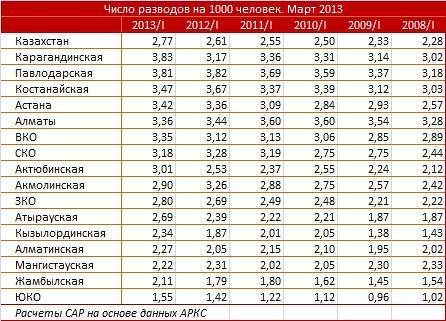 Библиотекарь: С чем связана такая статистика?Библиотекарь:«Высказывания о семье» 
1 – е: «Для одних семья – убежище от житейских неурядиц, для других – театр военных действий»; 
2 – е: «Мелочи жизни в семье словно мины. Их можно обезвредить только уступками»Прокоментируйте.

Библиотекарь:   «За и против»
Учитель: Большинство людей на Земле живут в браке. Но есть люди, которые считают, что семья совсем не обязательна, можно прожить без неё. Давайте обсудим эти 2 точки зрения. Психолог: : (подведение итогов). А вот как взрослые отвечают на этот вопрос:
«Семья – это стержень, основа жизни», «Без семьи человек как пустоцвет: вроде и живёт, а всё без толку», «А для меня семья – это прежде всего дети, они – главный смысл жизни», « Семья - это удача: кому-то повезёт, а кому-то нет. Но пробовать всё равно надо», «Свою супружескую жизнь в молодости я представлял себе иначе. Но во всех бедах виноват сам человек».
Библиотекарь: Послушайте одну поучительную сказку.
В одной семье молодые родители жили со своим маленьким сыном и стареньким отцом. У отца уже выпали зубы, он громко жевал, плохо слышал. И молодые родители не разрешали старику сидеть с ними за одним столом. А чтобы он, не дай Бог, не разбил тарелки из фарфора, купили ему деревянную тарелку и ложку, из которой он практически не мог есть. Малышу же сказали, что для дедушки так лучше, ему никто не мешает. Через некоторое время они застали своего четырёхлетнего сынишку за тем, что он пытался что-то смастерить из деревянной чурки. На вопрос родителей о том, что он делает, малыш ответил, что он делает деревянную посуду для своих родителей, когда они состарятся (ведь он их так любит). Родители обиделись на сына.

Вопрос для обсуждения: Как вы думаете, почему обиделись родители? Какие устои в этой семье? В чем мораль сказки?
(отвечают уч-ся)
Учитель: (как итог): ребенок безоговорочно верит своим родителям, и они должны жить так, чтобы не только на словах, но и на деле проявляли любовь к ближнему, не забывали своих стариков (ведь это как аукнется, так и откликнется).
А вот аристократы хранили в памяти, записывали и передавали своим детям имена и фамилии, точные даты и места рождения, особые факты биографии своих предков до 10-15 поколения. Родословной во все времена и во всех странах придавали огромное значение. Для рыцарей важен вопрос о чистоте крови при посвящении, при даровании герба, при допуске к участию в рыцарском турнире. Для доказательства своего происхождения человек должен был собрать сведения не менее чем о четырех поколениях предков. Но в наше прагматичное время мы, к сожалению, мало знаем о генеалогии своей семьи. Вашим домашним заданием было: узнать своих предков (проверка)
Библиотекарь:  У кого в семье есть семейное древо? Кто может об этом рассказать?
 Библиотекарь: Вопрос студентам. Какими качествами должен обладать идеальный спутник жизни?Большинство из вас представляют, что вот увидите человека, войдёте с ним в зрительный контакт, и снизойдёт озарение – вот он (она). И воцарится любовь. Но жизненный опыт многих людей показывает, что когда «спадают розовые очки», начинаются разочарования. Поэтому каждый из вас должен мысленно выстроить образ того, кто станет вашей опорой и радостью на всю жизнь.
 Психолог: Вопрос студентам. Как вы считаете, какой минимальный период времени должен пройти от знакомства до вступления в брак?  Слово психолога.Библиотекарь:По данным психолога Алексеевой, подобный период легкого помешательства длится от шести месяцев до полутора лет (что вполне достаточно для того, чтобы вступить в брак). После чего «эмоциональная блокада» снимается, и мы начинаем замечать то, что ранее скрывали от нас шоры влюбленности. Затем, как бы отделив образ и характеристики партнера от него самого, начинаем сравнивать их с добрачными эталонными представлениями. Достаточно часто по печальной схеме: «Вот что я хотел получить. Боже мой, что же я получил?»Закономерный и неизбежный в юности всплеск страсти далеко не всегда вызывается собственно любовью, и не столь уж редки случаи, когда за это прекрасное чувство принимается влюбленность. Ученные давно разделяют эти формы эмоциональной привязанности: любовь и влюбленность.Несмотря на многовековые попытки дать исчерпывающее определение сущности любви, до сих пор нельзя назвать то, которое охарактеризовало бы любовь с максимальной полнотой.Психолог: Вопрос студентам. Что такое любовь в вашем понимании? Согласно древней восточной формуле любви, влечения человека имеют три источника: ум, душу и тело. Влечение ума порождает уважение, влечение души порождает дружбу, влечение тела порождает желание. Слияние трех влечений порождает любовь. Для достижения подлинной любви необходимо единение всех этих трех влечений. Влюбленность отличается от истинного чувства тем, что в ней этого слияния нет – эмоциональная привязанность основывается только на одном (максимум на двух) из влечений: на уважении, дружбе или желании. Легко увлечься признанным лидером класса, влюбиться в девушку или юношу, с которым ты дружишь, чуть ли не с пеленок, принять за любовь огонь пробуждающейся чувственности. Но никакая из форм влюбленности никогда не достигнет уровня подлинной любви. Именно поэтому влюбленность ярко вспыхивает, но быстро сгорает.Психолог: Вопрос студентам. Достаточно ли одной любви, чтобы брак оказался счастливым, устойчивым? Библиотекарь:Результаты анализов и опросов показали, что в счастливых семьях у супругов всегда было общее дело, объединяющее их – воспитание детей, быт. И обязательно таким совместным делом должно быть развитие личности каждого в семье.Счастливые пары. Оптимисты  умеют радоваться каждому дню, каждой мелочи.Любовь не исчерпывает брак, и брак любовью не исчерпывается. А это значит, что помимо любви в стабильном и устойчивом браке должно быть и еще что-то, позволяющее мужу и жене обрести совместное счастье. А именно, супружеская совместимость, а также осознание ответственности за семью, понимание того, что семейный союз подчиняется иным, более строгим и непреложным законам, нежели любовные отношения.Мы очень часто ищем не супруга, любимого, забывая о том, что одной любовью жив  не будешь. И жить-то нам не с этим прекрасным чувством, а с ее предметом и носителем – вполне конкретным человеком, у которого свой мир, свой темперамент, характер и личностные особенности, отчего слияние двух «я» не всегда приводит к появлению одного «мы».  БиблиотекарьМы с вами много говорим о том, что любовь главная причина супружества.               Психолог: Вопрос студентам. Как вы относитесь к браку по расчету?  Что вы понимаете под расчетом - материальное положение, уют, комфорт, образование?Как вы относитесь к гражданскому браку?Библиотекарь:Вопрос:«Формула семейного счастья». Какая семья будет счастливой?Учитель: Великий русский писатель Л.Н. Толстой писал, что все счастливые семьи похожи друг на друга. Чем они похожи? Каковы же признаки того, что семья счастлива? В чём заключается формула семейного счастья?Давайте составим формулу семейного счастья, которую некоторые ищут всю жизнь, да так и не находят. Да, сколько людей, столько и мнений. Я желаю вам искать и найти заветную формулу семейного счастья. Для этого не надо спешить, иначе за счастье можно принять некий фантом, который окажется обманом.И закончить наше мероприятие хочется прекрасным стихотворением И.Молчанова «Семь правил», который также выводит некую формулу семейного счастья. (Читают учащиеся):1 ученик:Что значит для меня моя семья?Конечно - счастье и уют домашний,Семь правил обязательных храня,Лишь только семь, но очень-очень важных.2 ученик:Во-вторых, это главное – любовь.Всем сердцем, и душою всей, и разумом.Не просто чтоб бурлила страстью кровь,А трепетно и каждый день по-разному.3 ученик:Второе – дети. Что за дом без них?.Пустыня без колодца – не напиться.А дети – это жизнь, это родникИ продолженье рода. Пусть струится!4 ученик:Потом забота. Лишь онаОчаг семейный сбережёт от ветра.Старайся, чтоб с улыбкою веснаБыла всегда с тобою, а не где-то.5 ученик:Четвёртое – терпение. ОноПоможет пережить невзгоды, беды…И отогреет солнышком окно,Что инеем заледенело белым.6 ученик:А пятое – ответственность и домВ фундаменте семейном веский камень.Они помогут защитить любовь,От ветра уберечь душевный пламень.7 ученик:Шестое – уваженье. Только с нимПриобретёшь успех, признанье общее.Всегда считаясь с мнением других,Научишь, чтоб с твоим считались собственным.8 ученик:И, наконец, седьмое – чистотаВезде – в дому, в душе твоей и помыслах…Вот так я представляю свой очаг,Где я любима, счастлива где полностью.(При чтении стихотворения создаётся кластер):Библиотекарь:      Наше мероприятие подошёло к концу. Я благодарю всех за активное участие, надеюсь, что сегодня нам чуть лучше удалось узнать друг друга.  От всей души желаю, чтобы пламя семейного очага всегда согревало и поддерживало вас в трудную минуту.  Прекрасные слова – моя семья,Её величество Семья.Что значат? – каждому по-своему.Сестры, мама, папа, яЛюбимый дом – вот так, по-моему. Хочу, чтоб семьи жили мирно,Спокойно, тихо, без войны,И чтоб горел очаг семейныйСчастливым пламенем любви.